Debit Authorisation Debit Authorisation Debit Authorisation Debit Authorisation Debit Authorisation Debit Authorisation Debit Authorisation Debit Authorisation Debit Authorisation Debit Authorisation Debit Authorisation Debit Authorisation Debit Authorisation Debit Authorisation Debit Authorisation Debit Authorisation Debit Authorisation Debit Authorisation Debit Authorisation Debit Authorisation Debit Authorisation Debit Authorisation Debit Authorisation Debit Authorisation Debit Authorisation Debit Authorisation Debit Authorisation Debit Authorisation Debit Authorisation Debit Authorisation Debit Authorisation Debit Authorisation Debit Authorisation Debit Authorisation Please complete this form in order to permit the application of mandatory franchise and deductible by KPT. This will be debited by LSV or direct debit directly from your Bank or Post OfficePlease complete this form in order to permit the application of mandatory franchise and deductible by KPT. This will be debited by LSV or direct debit directly from your Bank or Post OfficePlease complete this form in order to permit the application of mandatory franchise and deductible by KPT. This will be debited by LSV or direct debit directly from your Bank or Post OfficePlease complete this form in order to permit the application of mandatory franchise and deductible by KPT. This will be debited by LSV or direct debit directly from your Bank or Post OfficePlease complete this form in order to permit the application of mandatory franchise and deductible by KPT. This will be debited by LSV or direct debit directly from your Bank or Post OfficePlease complete this form in order to permit the application of mandatory franchise and deductible by KPT. This will be debited by LSV or direct debit directly from your Bank or Post OfficePlease complete this form in order to permit the application of mandatory franchise and deductible by KPT. This will be debited by LSV or direct debit directly from your Bank or Post OfficePlease complete this form in order to permit the application of mandatory franchise and deductible by KPT. This will be debited by LSV or direct debit directly from your Bank or Post OfficePlease complete this form in order to permit the application of mandatory franchise and deductible by KPT. This will be debited by LSV or direct debit directly from your Bank or Post OfficePlease complete this form in order to permit the application of mandatory franchise and deductible by KPT. This will be debited by LSV or direct debit directly from your Bank or Post OfficePlease complete this form in order to permit the application of mandatory franchise and deductible by KPT. This will be debited by LSV or direct debit directly from your Bank or Post OfficePlease complete this form in order to permit the application of mandatory franchise and deductible by KPT. This will be debited by LSV or direct debit directly from your Bank or Post OfficePlease complete this form in order to permit the application of mandatory franchise and deductible by KPT. This will be debited by LSV or direct debit directly from your Bank or Post OfficePlease complete this form in order to permit the application of mandatory franchise and deductible by KPT. This will be debited by LSV or direct debit directly from your Bank or Post OfficePlease complete this form in order to permit the application of mandatory franchise and deductible by KPT. This will be debited by LSV or direct debit directly from your Bank or Post OfficePlease complete this form in order to permit the application of mandatory franchise and deductible by KPT. This will be debited by LSV or direct debit directly from your Bank or Post OfficePlease complete this form in order to permit the application of mandatory franchise and deductible by KPT. This will be debited by LSV or direct debit directly from your Bank or Post OfficePlease complete this form in order to permit the application of mandatory franchise and deductible by KPT. This will be debited by LSV or direct debit directly from your Bank or Post OfficePlease complete this form in order to permit the application of mandatory franchise and deductible by KPT. This will be debited by LSV or direct debit directly from your Bank or Post OfficePlease complete this form in order to permit the application of mandatory franchise and deductible by KPT. This will be debited by LSV or direct debit directly from your Bank or Post OfficePlease complete this form in order to permit the application of mandatory franchise and deductible by KPT. This will be debited by LSV or direct debit directly from your Bank or Post OfficePlease complete this form in order to permit the application of mandatory franchise and deductible by KPT. This will be debited by LSV or direct debit directly from your Bank or Post OfficePlease complete this form in order to permit the application of mandatory franchise and deductible by KPT. This will be debited by LSV or direct debit directly from your Bank or Post OfficePlease complete this form in order to permit the application of mandatory franchise and deductible by KPT. This will be debited by LSV or direct debit directly from your Bank or Post OfficePlease complete this form in order to permit the application of mandatory franchise and deductible by KPT. This will be debited by LSV or direct debit directly from your Bank or Post OfficePlease complete this form in order to permit the application of mandatory franchise and deductible by KPT. This will be debited by LSV or direct debit directly from your Bank or Post OfficePlease complete this form in order to permit the application of mandatory franchise and deductible by KPT. This will be debited by LSV or direct debit directly from your Bank or Post OfficePlease complete this form in order to permit the application of mandatory franchise and deductible by KPT. This will be debited by LSV or direct debit directly from your Bank or Post OfficePlease complete this form in order to permit the application of mandatory franchise and deductible by KPT. This will be debited by LSV or direct debit directly from your Bank or Post OfficePlease complete this form in order to permit the application of mandatory franchise and deductible by KPT. This will be debited by LSV or direct debit directly from your Bank or Post OfficePlease complete this form in order to permit the application of mandatory franchise and deductible by KPT. This will be debited by LSV or direct debit directly from your Bank or Post OfficePlease complete this form in order to permit the application of mandatory franchise and deductible by KPT. This will be debited by LSV or direct debit directly from your Bank or Post OfficePlease complete this form in order to permit the application of mandatory franchise and deductible by KPT. This will be debited by LSV or direct debit directly from your Bank or Post OfficePlease complete this form in order to permit the application of mandatory franchise and deductible by KPT. This will be debited by LSV or direct debit directly from your Bank or Post OfficePolicy Holder namePolicy Holder namePolicy Holder namePolicy Holder namePolicy Holder namePolicy Holder namePolicy Holder namePolicy Holder namePolicy Holder namePolicy Holder namePolicy Holder namePolicy Holder namePolicy Holder namePolicy Holder namePolicy Holder namePolicy Holder nameBank account holder name
(If different to the policy holder name)Bank account holder name
(If different to the policy holder name)Bank account holder name
(If different to the policy holder name)Bank account holder name
(If different to the policy holder name)Bank account holder name
(If different to the policy holder name)Bank account holder name
(If different to the policy holder name)Bank account holder name
(If different to the policy holder name)Bank account holder name
(If different to the policy holder name)Bank account holder name
(If different to the policy holder name)Bank account holder name
(If different to the policy holder name)Bank account holder name
(If different to the policy holder name)Bank account holder name
(If different to the policy holder name)Bank account holder name
(If different to the policy holder name)Bank account holder name
(If different to the policy holder name)Bank account holder name
(If different to the policy holder name)Bank account holder name
(If different to the policy holder name)Bank account holder name
(If different to the policy holder name)Bank account holder name
(If different to the policy holder name)Family numberFamily numberFamily numberFamily numberFamily numberFamily numberSurnameSurnameSurnameSurnameSurnameSurnameSurnameSurnameSurnameSurnameSurnameSurnameNameNameNameNameNameNameNameNameNameNameNameNameAddressAddressAddressAddressAddressAddressAddressAddressAddressAddressAddressAddressStreetStreetStreetStreetStreetStreetStreetStreetStreetStreetStreetStreetZIP/ CityZIP/ CityZIP/ CityZIP/ CityZIP/ CityZIP/ CityZIP/ CityZIP/ CityZIP/ CityZIP/ CityZIP/ CityZIP/ CityBank account detailsBank account detailsBank account detailsBank account detailsBank account detailsBank account detailsBank account detailsBank account detailsBank account detailsBank account detailsBank account detailsBank account detailsBank account detailsBank account detailsBank account detailsBank account detailsBank account detailsBank account detailsBank account detailsBank account detailsBank account detailsBank account detailsBank account detailsBank account detailsBank account detailsBank account detailsBank account detailsBank account detailsBank account detailsBank account detailsBank account detailsBank account detailsBank account detailsBank account detailsPostFinance: Debit DirectPostFinance: Debit DirectPostFinance: Debit DirectPostFinance: Debit DirectPostFinance: Debit DirectPostFinance: Debit DirectPostFinance: Debit DirectPostFinance: Debit DirectPostFinance: Debit DirectPostFinance: Debit DirectPostFinance: Debit DirectPostFinance: Debit DirectPostFinance: Debit DirectPostFinance: Debit DirectPostFinance: Debit DirectPostFinance: Debit DirectPostFinance: Debit DirectPostFinance: Debit DirectPostFinance: Debit DirectPostFinance: Debit DirectPostFinance: Debit DirectPostFinance: Debit DirectPostFinance: Debit DirectPostFinance: Debit DirectPostFinance: Debit DirectPostFinance: Debit DirectPostFinance: Debit DirectPostFinance: Debit DirectPostFinance: Debit DirectPostFinance: Debit DirectI the undersigned approve KPT, until further notice, to debit funds from my account as follows I the undersigned approve KPT, until further notice, to debit funds from my account as follows I the undersigned approve KPT, until further notice, to debit funds from my account as follows I the undersigned approve KPT, until further notice, to debit funds from my account as follows I the undersigned approve KPT, until further notice, to debit funds from my account as follows I the undersigned approve KPT, until further notice, to debit funds from my account as follows I the undersigned approve KPT, until further notice, to debit funds from my account as follows I the undersigned approve KPT, until further notice, to debit funds from my account as follows I the undersigned approve KPT, until further notice, to debit funds from my account as follows I the undersigned approve KPT, until further notice, to debit funds from my account as follows I the undersigned approve KPT, until further notice, to debit funds from my account as follows I the undersigned approve KPT, until further notice, to debit funds from my account as follows I the undersigned approve KPT, until further notice, to debit funds from my account as follows I the undersigned approve KPT, until further notice, to debit funds from my account as follows I the undersigned approve KPT, until further notice, to debit funds from my account as follows I the undersigned approve KPT, until further notice, to debit funds from my account as follows I the undersigned approve KPT, until further notice, to debit funds from my account as follows I the undersigned approve KPT, until further notice, to debit funds from my account as follows I the undersigned approve KPT, until further notice, to debit funds from my account as follows I the undersigned approve KPT, until further notice, to debit funds from my account as follows I the undersigned approve KPT, until further notice, to debit funds from my account as follows I the undersigned approve KPT, until further notice, to debit funds from my account as follows I the undersigned approve KPT, until further notice, to debit funds from my account as follows I the undersigned approve KPT, until further notice, to debit funds from my account as follows I the undersigned approve KPT, until further notice, to debit funds from my account as follows I the undersigned approve KPT, until further notice, to debit funds from my account as follows I the undersigned approve KPT, until further notice, to debit funds from my account as follows I the undersigned approve KPT, until further notice, to debit funds from my account as follows I the undersigned approve KPT, until further notice, to debit funds from my account as follows I the undersigned approve KPT, until further notice, to debit funds from my account as follows I the undersigned approve KPT, until further notice, to debit funds from my account as follows I the undersigned approve KPT, until further notice, to debit funds from my account as follows IBANCHHHIf there are insufficient funds in my account, then PostFinance is not obligated to carry out the debit. I will be notified of each debit to my account. The amount debited will be repaid to me if I contest the debit in binding form to PostFinance within 30 days of date of notification. .If there are insufficient funds in my account, then PostFinance is not obligated to carry out the debit. I will be notified of each debit to my account. The amount debited will be repaid to me if I contest the debit in binding form to PostFinance within 30 days of date of notification. .If there are insufficient funds in my account, then PostFinance is not obligated to carry out the debit. I will be notified of each debit to my account. The amount debited will be repaid to me if I contest the debit in binding form to PostFinance within 30 days of date of notification. .If there are insufficient funds in my account, then PostFinance is not obligated to carry out the debit. I will be notified of each debit to my account. The amount debited will be repaid to me if I contest the debit in binding form to PostFinance within 30 days of date of notification. .If there are insufficient funds in my account, then PostFinance is not obligated to carry out the debit. I will be notified of each debit to my account. The amount debited will be repaid to me if I contest the debit in binding form to PostFinance within 30 days of date of notification. .If there are insufficient funds in my account, then PostFinance is not obligated to carry out the debit. I will be notified of each debit to my account. The amount debited will be repaid to me if I contest the debit in binding form to PostFinance within 30 days of date of notification. .If there are insufficient funds in my account, then PostFinance is not obligated to carry out the debit. I will be notified of each debit to my account. The amount debited will be repaid to me if I contest the debit in binding form to PostFinance within 30 days of date of notification. .If there are insufficient funds in my account, then PostFinance is not obligated to carry out the debit. I will be notified of each debit to my account. The amount debited will be repaid to me if I contest the debit in binding form to PostFinance within 30 days of date of notification. .If there are insufficient funds in my account, then PostFinance is not obligated to carry out the debit. I will be notified of each debit to my account. The amount debited will be repaid to me if I contest the debit in binding form to PostFinance within 30 days of date of notification. .If there are insufficient funds in my account, then PostFinance is not obligated to carry out the debit. I will be notified of each debit to my account. The amount debited will be repaid to me if I contest the debit in binding form to PostFinance within 30 days of date of notification. .If there are insufficient funds in my account, then PostFinance is not obligated to carry out the debit. I will be notified of each debit to my account. The amount debited will be repaid to me if I contest the debit in binding form to PostFinance within 30 days of date of notification. .If there are insufficient funds in my account, then PostFinance is not obligated to carry out the debit. I will be notified of each debit to my account. The amount debited will be repaid to me if I contest the debit in binding form to PostFinance within 30 days of date of notification. .If there are insufficient funds in my account, then PostFinance is not obligated to carry out the debit. I will be notified of each debit to my account. The amount debited will be repaid to me if I contest the debit in binding form to PostFinance within 30 days of date of notification. .If there are insufficient funds in my account, then PostFinance is not obligated to carry out the debit. I will be notified of each debit to my account. The amount debited will be repaid to me if I contest the debit in binding form to PostFinance within 30 days of date of notification. .If there are insufficient funds in my account, then PostFinance is not obligated to carry out the debit. I will be notified of each debit to my account. The amount debited will be repaid to me if I contest the debit in binding form to PostFinance within 30 days of date of notification. .If there are insufficient funds in my account, then PostFinance is not obligated to carry out the debit. I will be notified of each debit to my account. The amount debited will be repaid to me if I contest the debit in binding form to PostFinance within 30 days of date of notification. .If there are insufficient funds in my account, then PostFinance is not obligated to carry out the debit. I will be notified of each debit to my account. The amount debited will be repaid to me if I contest the debit in binding form to PostFinance within 30 days of date of notification. .If there are insufficient funds in my account, then PostFinance is not obligated to carry out the debit. I will be notified of each debit to my account. The amount debited will be repaid to me if I contest the debit in binding form to PostFinance within 30 days of date of notification. .If there are insufficient funds in my account, then PostFinance is not obligated to carry out the debit. I will be notified of each debit to my account. The amount debited will be repaid to me if I contest the debit in binding form to PostFinance within 30 days of date of notification. .If there are insufficient funds in my account, then PostFinance is not obligated to carry out the debit. I will be notified of each debit to my account. The amount debited will be repaid to me if I contest the debit in binding form to PostFinance within 30 days of date of notification. .If there are insufficient funds in my account, then PostFinance is not obligated to carry out the debit. I will be notified of each debit to my account. The amount debited will be repaid to me if I contest the debit in binding form to PostFinance within 30 days of date of notification. .If there are insufficient funds in my account, then PostFinance is not obligated to carry out the debit. I will be notified of each debit to my account. The amount debited will be repaid to me if I contest the debit in binding form to PostFinance within 30 days of date of notification. .If there are insufficient funds in my account, then PostFinance is not obligated to carry out the debit. I will be notified of each debit to my account. The amount debited will be repaid to me if I contest the debit in binding form to PostFinance within 30 days of date of notification. .If there are insufficient funds in my account, then PostFinance is not obligated to carry out the debit. I will be notified of each debit to my account. The amount debited will be repaid to me if I contest the debit in binding form to PostFinance within 30 days of date of notification. .If there are insufficient funds in my account, then PostFinance is not obligated to carry out the debit. I will be notified of each debit to my account. The amount debited will be repaid to me if I contest the debit in binding form to PostFinance within 30 days of date of notification. .If there are insufficient funds in my account, then PostFinance is not obligated to carry out the debit. I will be notified of each debit to my account. The amount debited will be repaid to me if I contest the debit in binding form to PostFinance within 30 days of date of notification. .If there are insufficient funds in my account, then PostFinance is not obligated to carry out the debit. I will be notified of each debit to my account. The amount debited will be repaid to me if I contest the debit in binding form to PostFinance within 30 days of date of notification. .If there are insufficient funds in my account, then PostFinance is not obligated to carry out the debit. I will be notified of each debit to my account. The amount debited will be repaid to me if I contest the debit in binding form to PostFinance within 30 days of date of notification. .If there are insufficient funds in my account, then PostFinance is not obligated to carry out the debit. I will be notified of each debit to my account. The amount debited will be repaid to me if I contest the debit in binding form to PostFinance within 30 days of date of notification. .If there are insufficient funds in my account, then PostFinance is not obligated to carry out the debit. I will be notified of each debit to my account. The amount debited will be repaid to me if I contest the debit in binding form to PostFinance within 30 days of date of notification. .If there are insufficient funds in my account, then PostFinance is not obligated to carry out the debit. I will be notified of each debit to my account. The amount debited will be repaid to me if I contest the debit in binding form to PostFinance within 30 days of date of notification. .If there are insufficient funds in my account, then PostFinance is not obligated to carry out the debit. I will be notified of each debit to my account. The amount debited will be repaid to me if I contest the debit in binding form to PostFinance within 30 days of date of notification. . Please send the completed and signed direct debit mandate to KPT Please send the completed and signed direct debit mandate to KPT Please send the completed and signed direct debit mandate to KPT Please send the completed and signed direct debit mandate to KPT Please send the completed and signed direct debit mandate to KPT Please send the completed and signed direct debit mandate to KPT Please send the completed and signed direct debit mandate to KPT Please send the completed and signed direct debit mandate to KPT Please send the completed and signed direct debit mandate to KPT Please send the completed and signed direct debit mandate to KPT Please send the completed and signed direct debit mandate to KPT Please send the completed and signed direct debit mandate to KPT Please send the completed and signed direct debit mandate to KPT Please send the completed and signed direct debit mandate to KPT Please send the completed and signed direct debit mandate to KPT Please send the completed and signed direct debit mandate to KPT Please send the completed and signed direct debit mandate to KPT Please send the completed and signed direct debit mandate to KPT Please send the completed and signed direct debit mandate to KPT Please send the completed and signed direct debit mandate to KPT Please send the completed and signed direct debit mandate to KPT Please send the completed and signed direct debit mandate to KPT Please send the completed and signed direct debit mandate to KPT Please send the completed and signed direct debit mandate to KPT Please send the completed and signed direct debit mandate to KPT Please send the completed and signed direct debit mandate to KPT Please send the completed and signed direct debit mandate to KPT Please send the completed and signed direct debit mandate to KPT Please send the completed and signed direct debit mandate to KPT Please send the completed and signed direct debit mandate to KPT Please send the completed and signed direct debit mandate to KPT Please send the completed and signed direct debit mandate to KPTBank: Debit LSV+Bank: Debit LSV+Bank: Debit LSV+Bank: Debit LSV+Bank: Debit LSV+Bank: Debit LSV+Bank: Debit LSV+Bank: Debit LSV+Bank: Debit LSV+Bank: Debit LSV+Bank: Debit LSV+Bank: Debit LSV+Bank: Debit LSV+Bank: Debit LSV+Bank: Debit LSV+Bank: Debit LSV+Bank: Debit LSV+Bank: Debit LSV+Bank: Debit LSV+Bank: Debit LSV+Bank: Debit LSV+Bank: Debit LSV+Bank: Debit LSV+Bank: Debit LSV+Bank: Debit LSV+Bank: Debit LSV+Bank: Debit LSV+Bank: Debit LSV+Bank: Debit LSV+Bank: Debit LSV+Bank: Debit LSV+Bank: Debit LSV+I the undersigned approve KPT, until further notice, to debit funds from my account as follows .I the undersigned approve KPT, until further notice, to debit funds from my account as follows .I the undersigned approve KPT, until further notice, to debit funds from my account as follows .I the undersigned approve KPT, until further notice, to debit funds from my account as follows .I the undersigned approve KPT, until further notice, to debit funds from my account as follows .I the undersigned approve KPT, until further notice, to debit funds from my account as follows .I the undersigned approve KPT, until further notice, to debit funds from my account as follows .I the undersigned approve KPT, until further notice, to debit funds from my account as follows .I the undersigned approve KPT, until further notice, to debit funds from my account as follows .I the undersigned approve KPT, until further notice, to debit funds from my account as follows .I the undersigned approve KPT, until further notice, to debit funds from my account as follows .I the undersigned approve KPT, until further notice, to debit funds from my account as follows .I the undersigned approve KPT, until further notice, to debit funds from my account as follows .I the undersigned approve KPT, until further notice, to debit funds from my account as follows .I the undersigned approve KPT, until further notice, to debit funds from my account as follows .I the undersigned approve KPT, until further notice, to debit funds from my account as follows .I the undersigned approve KPT, until further notice, to debit funds from my account as follows .I the undersigned approve KPT, until further notice, to debit funds from my account as follows .I the undersigned approve KPT, until further notice, to debit funds from my account as follows .I the undersigned approve KPT, until further notice, to debit funds from my account as follows .I the undersigned approve KPT, until further notice, to debit funds from my account as follows .I the undersigned approve KPT, until further notice, to debit funds from my account as follows .I the undersigned approve KPT, until further notice, to debit funds from my account as follows .I the undersigned approve KPT, until further notice, to debit funds from my account as follows .I the undersigned approve KPT, until further notice, to debit funds from my account as follows .I the undersigned approve KPT, until further notice, to debit funds from my account as follows .I the undersigned approve KPT, until further notice, to debit funds from my account as follows .I the undersigned approve KPT, until further notice, to debit funds from my account as follows .I the undersigned approve KPT, until further notice, to debit funds from my account as follows .I the undersigned approve KPT, until further notice, to debit funds from my account as follows .I the undersigned approve KPT, until further notice, to debit funds from my account as follows .I the undersigned approve KPT, until further notice, to debit funds from my account as follows .IBANCHHHIf there are insufficient funds in my account, then my bank is not obligated to carry out the debit. I will be notified of each debit to my account. The amount debited will be repaid to me if I contest the debit in binding form to my bank within 30 days of date of notification. If there are insufficient funds in my account, then my bank is not obligated to carry out the debit. I will be notified of each debit to my account. The amount debited will be repaid to me if I contest the debit in binding form to my bank within 30 days of date of notification. If there are insufficient funds in my account, then my bank is not obligated to carry out the debit. I will be notified of each debit to my account. The amount debited will be repaid to me if I contest the debit in binding form to my bank within 30 days of date of notification. If there are insufficient funds in my account, then my bank is not obligated to carry out the debit. I will be notified of each debit to my account. The amount debited will be repaid to me if I contest the debit in binding form to my bank within 30 days of date of notification. If there are insufficient funds in my account, then my bank is not obligated to carry out the debit. I will be notified of each debit to my account. The amount debited will be repaid to me if I contest the debit in binding form to my bank within 30 days of date of notification. If there are insufficient funds in my account, then my bank is not obligated to carry out the debit. I will be notified of each debit to my account. The amount debited will be repaid to me if I contest the debit in binding form to my bank within 30 days of date of notification. If there are insufficient funds in my account, then my bank is not obligated to carry out the debit. I will be notified of each debit to my account. The amount debited will be repaid to me if I contest the debit in binding form to my bank within 30 days of date of notification. If there are insufficient funds in my account, then my bank is not obligated to carry out the debit. I will be notified of each debit to my account. The amount debited will be repaid to me if I contest the debit in binding form to my bank within 30 days of date of notification. If there are insufficient funds in my account, then my bank is not obligated to carry out the debit. I will be notified of each debit to my account. The amount debited will be repaid to me if I contest the debit in binding form to my bank within 30 days of date of notification. If there are insufficient funds in my account, then my bank is not obligated to carry out the debit. I will be notified of each debit to my account. The amount debited will be repaid to me if I contest the debit in binding form to my bank within 30 days of date of notification. If there are insufficient funds in my account, then my bank is not obligated to carry out the debit. I will be notified of each debit to my account. The amount debited will be repaid to me if I contest the debit in binding form to my bank within 30 days of date of notification. If there are insufficient funds in my account, then my bank is not obligated to carry out the debit. I will be notified of each debit to my account. The amount debited will be repaid to me if I contest the debit in binding form to my bank within 30 days of date of notification. If there are insufficient funds in my account, then my bank is not obligated to carry out the debit. I will be notified of each debit to my account. The amount debited will be repaid to me if I contest the debit in binding form to my bank within 30 days of date of notification. If there are insufficient funds in my account, then my bank is not obligated to carry out the debit. I will be notified of each debit to my account. The amount debited will be repaid to me if I contest the debit in binding form to my bank within 30 days of date of notification. If there are insufficient funds in my account, then my bank is not obligated to carry out the debit. I will be notified of each debit to my account. The amount debited will be repaid to me if I contest the debit in binding form to my bank within 30 days of date of notification. If there are insufficient funds in my account, then my bank is not obligated to carry out the debit. I will be notified of each debit to my account. The amount debited will be repaid to me if I contest the debit in binding form to my bank within 30 days of date of notification. If there are insufficient funds in my account, then my bank is not obligated to carry out the debit. I will be notified of each debit to my account. The amount debited will be repaid to me if I contest the debit in binding form to my bank within 30 days of date of notification. If there are insufficient funds in my account, then my bank is not obligated to carry out the debit. I will be notified of each debit to my account. The amount debited will be repaid to me if I contest the debit in binding form to my bank within 30 days of date of notification. If there are insufficient funds in my account, then my bank is not obligated to carry out the debit. I will be notified of each debit to my account. The amount debited will be repaid to me if I contest the debit in binding form to my bank within 30 days of date of notification. If there are insufficient funds in my account, then my bank is not obligated to carry out the debit. I will be notified of each debit to my account. The amount debited will be repaid to me if I contest the debit in binding form to my bank within 30 days of date of notification. If there are insufficient funds in my account, then my bank is not obligated to carry out the debit. I will be notified of each debit to my account. The amount debited will be repaid to me if I contest the debit in binding form to my bank within 30 days of date of notification. If there are insufficient funds in my account, then my bank is not obligated to carry out the debit. I will be notified of each debit to my account. The amount debited will be repaid to me if I contest the debit in binding form to my bank within 30 days of date of notification. If there are insufficient funds in my account, then my bank is not obligated to carry out the debit. I will be notified of each debit to my account. The amount debited will be repaid to me if I contest the debit in binding form to my bank within 30 days of date of notification. If there are insufficient funds in my account, then my bank is not obligated to carry out the debit. I will be notified of each debit to my account. The amount debited will be repaid to me if I contest the debit in binding form to my bank within 30 days of date of notification. If there are insufficient funds in my account, then my bank is not obligated to carry out the debit. I will be notified of each debit to my account. The amount debited will be repaid to me if I contest the debit in binding form to my bank within 30 days of date of notification. If there are insufficient funds in my account, then my bank is not obligated to carry out the debit. I will be notified of each debit to my account. The amount debited will be repaid to me if I contest the debit in binding form to my bank within 30 days of date of notification. If there are insufficient funds in my account, then my bank is not obligated to carry out the debit. I will be notified of each debit to my account. The amount debited will be repaid to me if I contest the debit in binding form to my bank within 30 days of date of notification. If there are insufficient funds in my account, then my bank is not obligated to carry out the debit. I will be notified of each debit to my account. The amount debited will be repaid to me if I contest the debit in binding form to my bank within 30 days of date of notification. If there are insufficient funds in my account, then my bank is not obligated to carry out the debit. I will be notified of each debit to my account. The amount debited will be repaid to me if I contest the debit in binding form to my bank within 30 days of date of notification. If there are insufficient funds in my account, then my bank is not obligated to carry out the debit. I will be notified of each debit to my account. The amount debited will be repaid to me if I contest the debit in binding form to my bank within 30 days of date of notification. If there are insufficient funds in my account, then my bank is not obligated to carry out the debit. I will be notified of each debit to my account. The amount debited will be repaid to me if I contest the debit in binding form to my bank within 30 days of date of notification. If there are insufficient funds in my account, then my bank is not obligated to carry out the debit. I will be notified of each debit to my account. The amount debited will be repaid to me if I contest the debit in binding form to my bank within 30 days of date of notification.  Please send the completed and signed direct debit mandate to your bank      Please send the completed and signed direct debit mandate to your bank      Please send the completed and signed direct debit mandate to your bank      Please send the completed and signed direct debit mandate to your bank      Please send the completed and signed direct debit mandate to your bank      Please send the completed and signed direct debit mandate to your bank      Please send the completed and signed direct debit mandate to your bank      Please send the completed and signed direct debit mandate to your bank      Please send the completed and signed direct debit mandate to your bank      Please send the completed and signed direct debit mandate to your bank      Please send the completed and signed direct debit mandate to your bank      Please send the completed and signed direct debit mandate to your bank      Please send the completed and signed direct debit mandate to your bank      Please send the completed and signed direct debit mandate to your bank      Please send the completed and signed direct debit mandate to your bank      Please send the completed and signed direct debit mandate to your bank      Please send the completed and signed direct debit mandate to your bank      Please send the completed and signed direct debit mandate to your bank      Please send the completed and signed direct debit mandate to your bank      Please send the completed and signed direct debit mandate to your bank      Please send the completed and signed direct debit mandate to your bank      Please send the completed and signed direct debit mandate to your bank      Please send the completed and signed direct debit mandate to your bank      Please send the completed and signed direct debit mandate to your bank      Please send the completed and signed direct debit mandate to your bank      Please send the completed and signed direct debit mandate to your bank      Please send the completed and signed direct debit mandate to your bank      Please send the completed and signed direct debit mandate to your bank      Please send the completed and signed direct debit mandate to your bank      Please send the completed and signed direct debit mandate to your bank      Please send the completed and signed direct debit mandate to your bank      Please send the completed and signed direct debit mandate to your bank     Place and datePlace and datePlace and date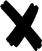 SignatureSignatureSignatureSignatureSignatureTo be completed by the bankTo be completed by the bankTo be completed by the bankTo be completed by the bankTo be completed by the bankTo be completed by the bankTo be completed by the bankTo be completed by the bankTo be completed by the bankTo be completed by the bankTo be completed by the bankTo be completed by the bankTo be completed by the bankTo be completed by the bankTo be completed by the bankTo be completed by the bankLSV-Identification: KPT1WLSV-Identification: KPT1WLSV-Identification: KPT1WLSV-Identification: KPT1WLSV-Identification: KPT1WLSV-Identification: KPT1WLSV-Identification: KPT1WLSV-Identification: KPT1WLSV-Identification: KPT1WLSV-Identification: KPT1WLSV-Identification: KPT1WLSV-Identification: KPT1WLSV-Identification: KPT1WLSV-Identification: KPT1WLSV-Identification: KPT1WLSV-Identification: KPT1WLSV-Identification: KPT1WLSV-Identification: KPT1WRectificationRectificationRectificationRectificationRectificationRectificationRectificationRectificationRectificationRectificationRectificationRectificationRectificationRectificationRectificationRectificationRectificationRectificationRectificationRectificationRectificationRectificationRectificationRectificationRectificationRectificationRectificationRectificationRectificationRectificationRectificationRectificationRectificationRectificationIBANCHHHPlace and datePlace and datePlace and dateBank stampBank stampBank stampBank stampBank stampBank stampBank stamp